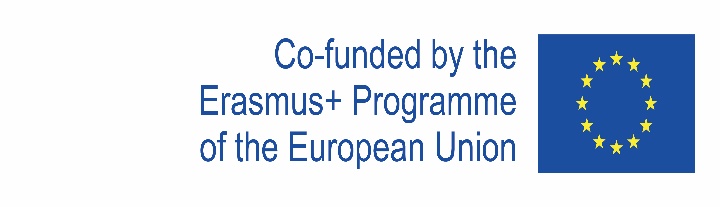 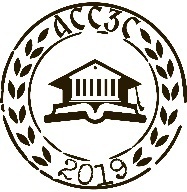 WESTERN SERBIA ACADEMY OF APPLIED STUDIESSTUDENT APPLICATION FORMERASMUS+ MOBILITY PROGRAMMEPERSONAL INFORMATIONACADEMIC INFORMATION -SENDING INSTITUTIONACADEMIC INFORMATION – HOST (RECEIVING) INSTITUTIONDESIRED COURSES – compatible with courses offered at the home institutionSTUDENT’S FOREIGN LANGUAGE PROFICIENCY LEVEL   I hereby state that my study period abroad within Erasmus+ shall not be financed by other sources originating from the EU funds.     I hereby confirm that the documents submitted in the application are true and correct and that the data they provide can be used by the persons authorised to check, process, keep and use them for the purposes of participation in the Erasmus+ Call and Erasmus+ mobility.  											Date and place:								NAME AND SURNAME:DATE OF BIRTH:PLACE AND CUNTRY OF BIRTH:CITIZENSHIP:Unique Personal Identification Number:CURRENT ADDRESS:PERMANENT ADDRESS:PHONE NUMBER:E-MAIL ADDRESS:Are you submitting a proof of unfavourable socio-economic status?YES: NO: Are you submitting a proof of disability?YES: NO: DEPARTMENT:STUDY PROGRAMME:CURRENT YEAR OF STUDY:BACHELOR’S DEGREE: 	MASTER’S DEGREE: Have you received an Erasmus+ scholarship before?YES: NO: If YES, please enter the name of the host institution and your level of studies during the mobility:NAME:  	LEVEL:   NAME OF UNIVERSITY:NAME OF FACULTY/DEPARTMENT:STUDY PROGRAMME:Course CodeCourse TitleECTS credits Total No. of ECTS credits:Total No. of ECTS credits:ENGLISH LANGUAGEBEGINNER:A1 	          A2 INTERMEDIATE:B1  	             B2  ADVANCED:C1 	           C2  Other language:BEGINNER:A1 	          A2 INTERMEDIATE:B1  	             B2  ADVANCED:C1 	          C2  